Консультация для обучающихсяКак успокоить нервы накануне и во время экзамена.Аутотренинг – чудесное средство против предэкзаменационного мандража, лучше всяких валерьянок. Снимает нервное напряжение – раз, настраивает по-боевому – два, повышает работоспособность – три, улучшает самоконтроль – четыре, убирает усталость – пять. В чем смысл аутотренинга? Воздействуя на тело, мы можем изменить психологическое состояние. Существует много разновидностей самоконтроля. Остановимся на комплексе упражнений нервно-мышечной релаксации, предлагаем вам простенький набор упражнений, снимающих стресс.
Для ног:
• упереться пятками в пол, максимально поднять носки, напрячься, сбросить напряжение;
• упереться пальцами ног в пол, максимально поднять пятки, напрячься, сбросить напряжение.
Для рук:
• сжать кисти рук в кулак, разжать;
• максимально растопырить пальцы рук, расслабиться.
Для спины, плечевого пояса и шеи:
• поднять плечи максимально вверх, подержать, опустить.

Тонизирующие упражнения:
• «Потягушки»;
• стучим пятками об пол;
• свободное вращение головой в одну и другую сторону;
• легкие прыжки на месте.

Для лица:
• максимально широко улыбнуться, задержать «улыбку», расслабиться;
• собрать губы в одну точку, задержать, расслабиться;
• крепко зажмуриться, подержать, расслабиться.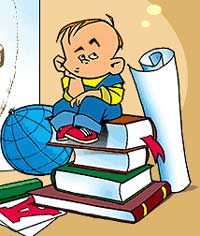 